Alunno___________________________________________	Classe_____________						Anno scolastico 2022/2023Nota Informativa alle Famiglie sul rendimento scolastico Intermedio alla data del 20/03/2023                     PROSPETTO ASSENZE                                                                                                               Situazione al 20/03/2023: n. ore di assenza: ……    percentuale rispetto al totale di ore finora svolte: ……….%	Il Coordinatore di Classe   ___________________________Si rammenta che la percentuale di assenze non può superare il 25% annuo, salvo deroghe per motivi gravi e documentati.           N.B. In caso di alunno proveniente da altro Istituto occorre integrare i dati con quelli relativi alla scuola di provenienza.Si riporta la tabella delle quote per la validità dell’anno scolastico                                                                                                                                                      Firma del Genitore                                               ____________________________________________LICEO ARTISTICO E COREUTICO STATALE “CIARDO PELLEGRINO”LICEO ARTISTICO E COREUTICO STATALE “CIARDO PELLEGRINO”LICEO ARTISTICO E COREUTICO STATALE “CIARDO PELLEGRINO”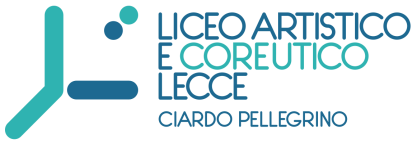 Sede Centrale Dirigenza e Uffici di Segreteria Via Vecchia Copertino, n. 673100 – LecceSuccursale V.le de Pietro - LecceCodice meccanografico LESL03000R   C.F.  93126450753Corso di istruzione di secondo livello Cod. Mecc. LESL030506tel. 0832.352431 fax 0832.350499e-mail lesl03000r@istruzione.it   pec lesl03000r@pec.istruzione.itsito web www.liceociardolecce.gov.itMATERIEAssenze ore(pentamestre)InteresseInteresseInteressePartecipazionePartecipazionePartecipazioneImpegnoImpegnoImpegnoProfittoProfittoProfittoProfittoProfittoProfittoMATERIEAssenze ore(pentamestre)ScarsoMedioNotevoleScarsaDiscont.AttivaScarsoDiscont.CostanteGr.InsuffInsuff.Suffic.DiscretoBuonoOttimoReligioneLingua e letteratura italianaStoriaLingua e cultura  ingleseFilosofiaEducazione CivicaStoria dell’ArteMatematica FisicaChimicaProgettazioneLaboratorioDiscipline Geom. e ScenotecnicheScienze Motorie e SportiveAlunni regolariAlunni regolariAlunni regolariAlunni regolariAlunni regolariAlunni che non si avvalgono di IRCAlunni che non si avvalgono di IRCAlunni che non si avvalgono di IRCDurata anno scolasticoDurata anno scolasticoDurata anno scolasticoLimite minimo di frequenzaLimite massimo di assenzeDurata a.s.Limite min presLimite max ass. Classeh/annoh/settgiorni annuiore oreh/annooreoreIII –IV 1155352008662891122842280